  Year 5 (RE) Knowledge Organiser – Spring 1 Stewardship Golden Thread Love  Year 5 (RE) Knowledge Organiser – Spring 1 Stewardship Golden Thread Love  Year 5 (RE) Knowledge Organiser – Spring 1 Stewardship Golden Thread LoveWhat should I already know?What am I going to learn in this unit?Vocabulary I need to knowKnowledgeKnow the concept of ‘Precious’ (year 2).  Know the meaning of the concept of ‘Creation’ (year 3). Know the concept of ‘Protection’ (year 4).SkillsI can ask questions to understand the meaning of a concept in my own life and the lives of those around me. I can explain the difference that the concept makes to the lives of religious people and myself. CommunicateI can share my own experiences of precious items and give examples as to why I think they are precious. I can explain how my idea of what makes something precious may differ from others.  I can explain the importance of caring for precious items belonging to myself and others. ApplyI can describe examples of how the concept of precious and stewardship are, or can be, applied in my own life and the lives of others. I can explain, with examples, the difference the concepts of precious and stewardship makes to the lives of religious people and myself. InquireI can depict and promote my understanding of the importance of stewardship.  I can express my own thoughts and understanding of the concept of stewardship to provide inspiration to others.ContextualiseI can describe and explain how the concept of stewardship is seen within both the Muslim and Christian stories of how the world came to be. I can compare the two understandings of how the world came to be from a Muslim and Christian perspective.   EvaluateI can make comparisons between the Muslim and Christian understanding of stewardship and explain the significance of different viewpoints. I can identify some of the issues raised with the idea of stewardship and consider the value of stewardship within religion and my own life. I can give reasons/ examples for my viewpoint.  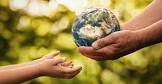 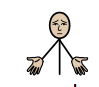 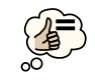 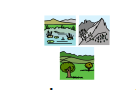 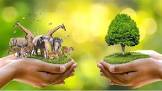 